OBAVIJEST ZA UČENIKE – NASTAVA NA DALJINU "Virtualnoj učionici" svog razreda učenici mogu pristupiti putem linka koji će biti objavljen na mrežnoj stranici Škole. Da bi učenici bili dodani u učionicu moraju se ulogirati  preko Office 365 sa AAI identitetom. Postupak prijave: Korak 1.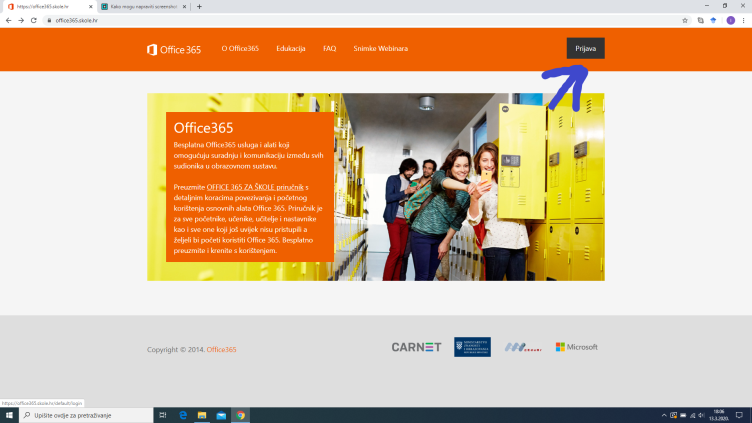 Korak 2.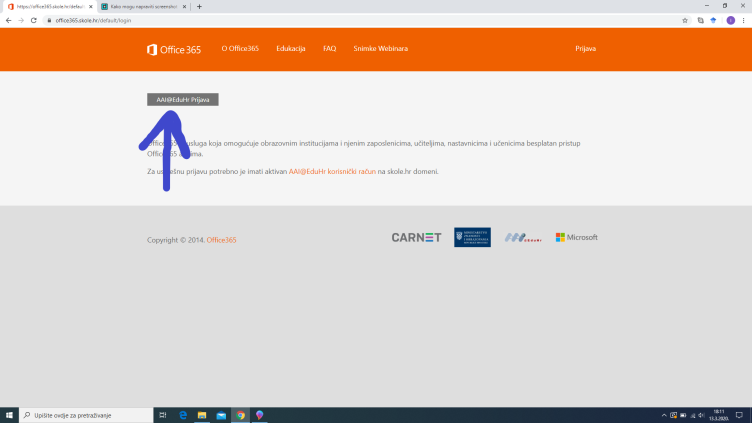 Korak 3. 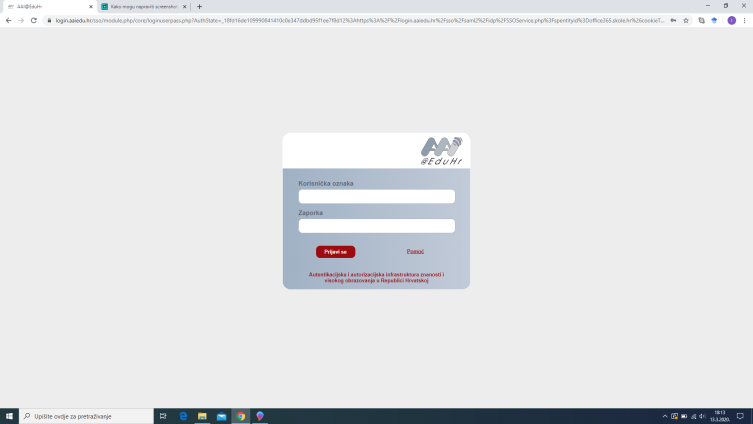 Korak 4.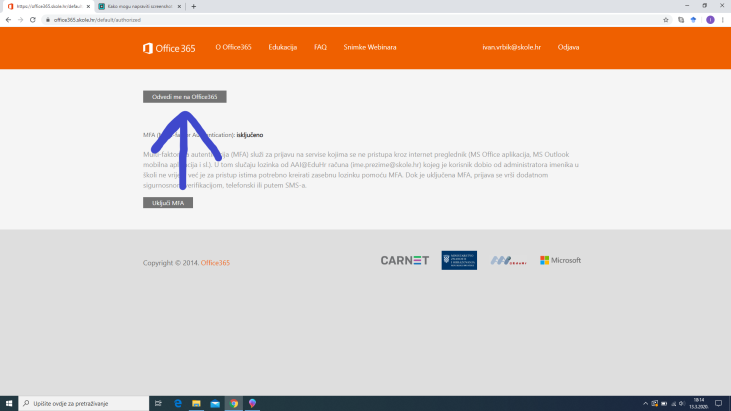 Korak 5. isti kao i 3. Korak 6. 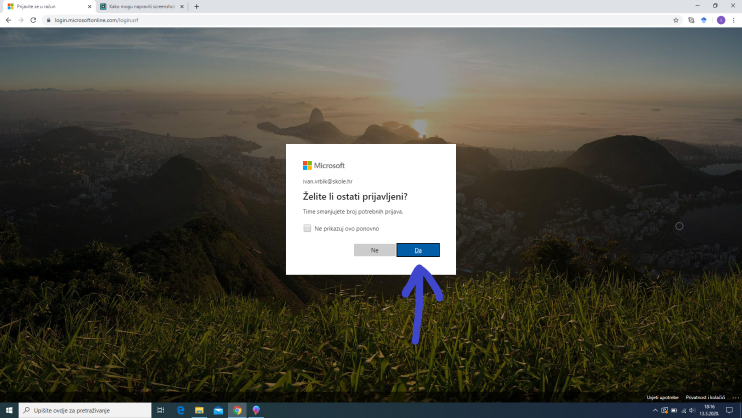 Korak 7. 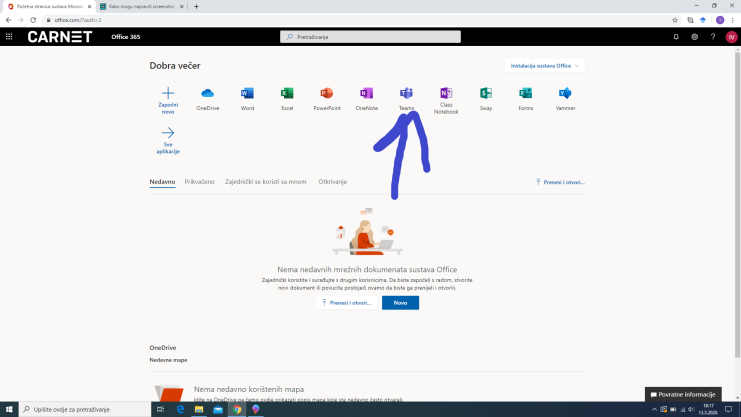 